LE PARCOURS AVENIR NUMERIQUETerminales et Futurs étudiants 2017-2018Informations, actualités, vidéos, outils de référence, tout savoir sur le Plan Étudiants. Annoncé le 30 octobre 2017, le Plan Étudiants vise à transformer le 1er cycle et à accompagner tous les futurs étudiants vers la réussite. Edouard Philippe, Premier ministre, Frédérique Vidal, ministre de l'Enseignement supérieur, de la Recherche et de l'Innovation, et Jean-Michel Blanquer, ministre de l'Éducation nationale ont présenté le Plan Étudiants lors d'une conférence de presse le 30 octobre 2017.À la une Le Plan ÉtudiantsLes sites indispensables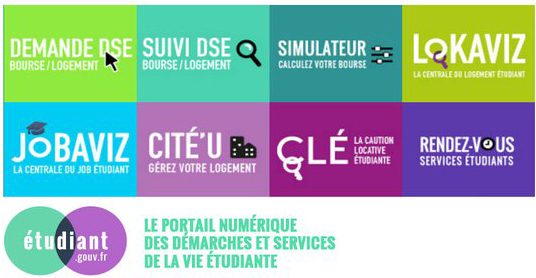 L’école avance avec le plan de développement numériqueVos Interlocuteurs au lycée : les Professeurs Principaux,  Les Conseillers d’orientation, Le-La Conseiller principal d’éducation Diffusion sur Pronote et le site du lycée du 14 décembre au 28 février 2018Réalisé le 14/12/2017  par Mme Scotto référente numériqueà partir du site  Du Ministère Education Nationale.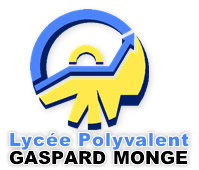 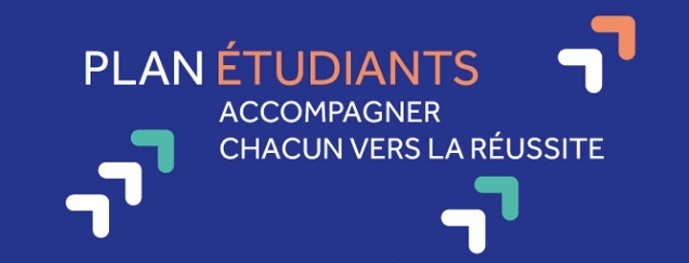 Plan Étudiants : accompagner chacun vers la réussite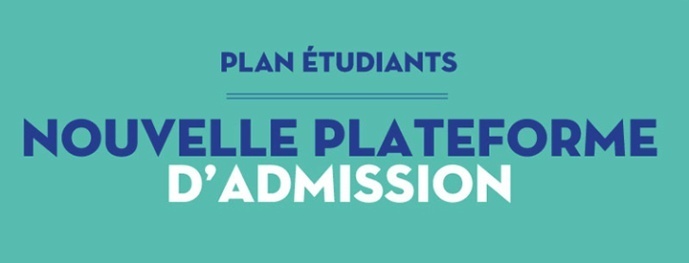 Plateforme d'admission dans l'enseignement supérieur : nouvelle formule, nouveau nominformations pratiques pour les familles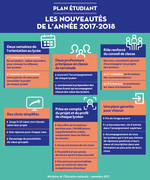 Les 4 étapes du calendrier de terminale 2017-2018 pour réussir son entrée dans l'enseignement supérieurLes nouveautés de l'année 2017-2018Pourquoi ça change ?ce qui change en terminalece qui change dans l'enseignement supérieur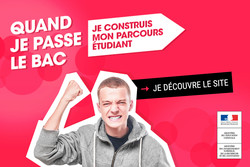 Quand je passe le bac, je construis mon parcours étudiantUn site qui conseille les lycéens pendant leurs révisions du bac et les aide à se préparer à l'après-bac. Ce site les informe aussi tout au long de l'année sur les nouvelles mesures concernant l'orientation au lycée, ainsi que l'accès et la réussite dans l'enseignement supérieur.www.quandjepasselebac.education.fr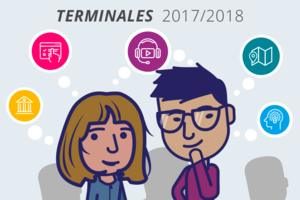 Terminales 2017/2018 : 5 étapes pour mon parcours dans l'enseignement supérieur
Un nouvel espace pour éclairer les lycéens dans leurs choix d'orientation. Ils y trouveront les 5 étapes pour réussir leur orientation en terminale :j'explore les possiblesje découvre les formations de l'enseignement supérieurj'approfondis certaines filières pour éclairer mes choixje souhaite en parlerje précise ce que je vais demanderwww.terminales2017-2018.fr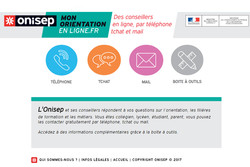 Mon orientation en ligne 
Un service de conseil personnalisé renforcé proposé par l'Onisep, qui permet à chaque lycéen d'échanger par tchat, mail ou téléphone avec des professionnels de l'orientation sur son projet d'avenir.www.monorientationenligne.frÉtudiant.gouv.fr, le portail numérique des démarches et
services de la vie étudianteUn site pour permet de réaliser des démarches en ligne afin de rendre votre vie étudiante plus simple.etudiant.gouv.fr